 ҠАРАР                                       	                            ПОСТАНОВЛЕНИЕ  «12» март  2021  й.			  № 12                     «12» марта2021 г.О проведении собрания граждан       В соответствии Федерального закона от  06.10.2006 г.  № 131-ФЗ  «Об общих принципах  организации местного самоуправления в Российской Федерации», Решением Совета сельского поселения Удельно-Дуванейский сельсовет муниципального района Благовещенский район Республики Башкортостан № 32-4 от  06.07.2007 г. "Об утверждении  положения о порядке назначения и проведения собраний граждан, конференций граждан (собраний делегатов)"  администрация сельского поселения Удельно-Дуванейский сельсовет муниципального района Благовещенский район Республики БашкортостанПОСТАНОВЛЯЕТ:1.Назначить собрание граждан  сельского поселения  Удельно-Дуванейский сельсовет  муниципального района Благовещенский район Республики Башкортостан  19 марта 2021 года  в 17:00 часов в здании СДК  с.Удельно-Дуваней с предполагаемой  повесткой дня:1. Итоги работы по пожарной безопасности за 2020 год.2. Республиканский проект "Атайсал".3. Районные конкурсы:- "Самое благоустроенное сельское поселение";- "Наше село".4. Планы развития сельского поселения на 2021-2022 г.5.О благоустройстве общественных пространств для жителей сельского поселения и очистка речки Дуванейка .6. О распределение Республиканских средств на 2021 год..7.О благоустройстве населенных пунктов сельского поселения.8. Инициативная группа села: "О сборе добровольных пожертвований на строительство новой часовни  и его благоустройство".9. Всероссийская перепись населения.10. О необходимости заведения домовладением домовых книг.11. Разное.2. Настоящее постановление подлежит обнародованию на информационном стенде в здании администрации сельского поселения Удельно-Дуванейский сельсовет по адресу: с.Удельно-Дуваней, ул.Димитрова, д.24, на  официальном сайте  администрации сельского поселения Удельно-Дуванейский сельсовет муниципального района Благовещенский район Республики Башкортостан в сети Интернет.3.Контроль за исполнением  данного постановления оставляю за собой.Глава сельского поселения               				       Н.С.Жилина	БАШКОРТОСТАН РЕСПУБЛИКАhЫБЛАГОВЕЩЕН РАЙОНЫ МУНИЦИПАЛЬ РАЙОНЫНЫҢ   УДЕЛЬНО-ДЫУАНАЙ  АУЫЛ СОВЕТЫ  АУЫЛЫ БИЛӘМӘhЕ ХАКИМИӘТЕ 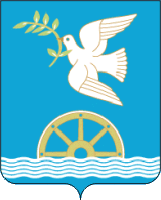 АДМИНИСТРАЦИЯ СЕЛЬСКОГО ПОСЕЛЕНИЯ УДЕЛЬНО-ДУВАНЕЙСКИЙ СЕЛЬСОВЕТ МУНИЦИПАЛЬНОГО РАЙОНА БЛАГОВЕЩЕНСКИЙ РАЙОН РЕСПУБЛИКИ   БАШКОРТОСТАН